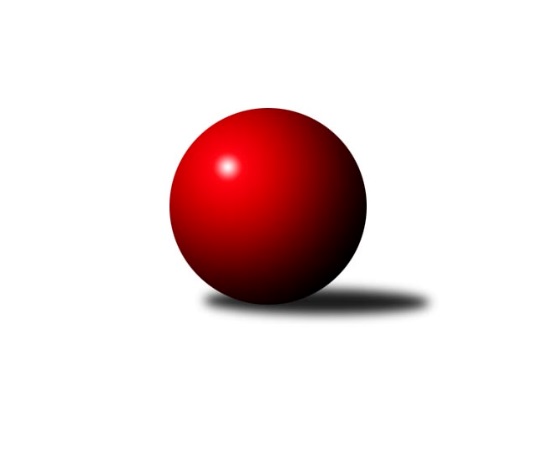 Č.5Ročník 2015/2016	16.7.2024 Krajský přebor MS 2015/2016Statistika 5. kolaTabulka družstev:		družstvo	záp	výh	rem	proh	skore	sety	průměr	body	plné	dorážka	chyby	1.	TJ VOKD Poruba ˝A˝	5	4	0	1	28.5 : 11.5 	(34.5 : 25.5)	2378	8	1651	727	40.4	2.	TJ Spartak Bílovec ˝A˝	5	4	0	1	27.0 : 13.0 	(32.0 : 28.0)	2522	8	1749	773	34.4	3.	TJ Sokol Sedlnice ˝B˝	5	4	0	1	23.0 : 17.0 	(30.0 : 30.0)	2463	8	1732	731	41.4	4.	KK Minerva Opava ˝B˝	5	3	1	1	22.5 : 17.5 	(31.5 : 28.5)	2399	7	1665	735	44	5.	SKK Ostrava B	5	3	0	2	23.5 : 16.5 	(34.0 : 26.0)	2458	6	1704	754	32.4	6.	TJ VOKD Poruba ˝B˝	5	2	2	1	22.0 : 18.0 	(29.5 : 30.5)	2438	6	1706	731	51.8	7.	TJ Sokol Bohumín˝C˝	5	2	0	3	21.0 : 19.0 	(34.5 : 25.5)	2365	4	1690	675	51	8.	KK Hranice ˝A˝	5	2	0	3	20.0 : 20.0 	(33.0 : 27.0)	2404	4	1682	722	41.8	9.	TJ Frenštát p.R.˝A˝	5	1	1	3	13.5 : 26.5 	(24.5 : 35.5)	2307	3	1641	667	55.2	10.	Kuželky Horní Benešov	5	1	0	4	13.5 : 26.5 	(28.0 : 32.0)	2391	2	1678	713	48.2	11.	TJ Sokol Bohumín ˝B˝	5	1	0	4	13.0 : 27.0 	(24.5 : 35.5)	2354	2	1633	721	44.6	12.	TJ Opava ˝C˝	5	1	0	4	12.5 : 27.5 	(24.0 : 36.0)	2427	2	1708	719	46Tabulka doma:		družstvo	záp	výh	rem	proh	skore	sety	průměr	body	maximum	minimum	1.	TJ VOKD Poruba ˝A˝	3	3	0	0	21.5 : 2.5 	(24.5 : 11.5)	2410	6	2423	2388	2.	TJ Spartak Bílovec ˝A˝	2	2	0	0	14.0 : 2.0 	(16.0 : 8.0)	2555	4	2587	2522	3.	KK Minerva Opava ˝B˝	2	2	0	0	10.5 : 5.5 	(13.0 : 11.0)	2534	4	2558	2509	4.	TJ Sokol Sedlnice ˝B˝	2	2	0	0	10.0 : 6.0 	(14.0 : 10.0)	2417	4	2430	2404	5.	KK Hranice ˝A˝	3	2	0	1	16.0 : 8.0 	(25.0 : 11.0)	2477	4	2495	2450	6.	SKK Ostrava B	3	2	0	1	14.5 : 9.5 	(21.0 : 15.0)	2375	4	2447	2306	7.	TJ Frenštát p.R.˝A˝	2	1	1	0	10.0 : 6.0 	(12.5 : 11.5)	2484	3	2512	2455	8.	TJ VOKD Poruba ˝B˝	2	1	1	0	9.0 : 7.0 	(11.0 : 13.0)	2359	3	2369	2348	9.	TJ Sokol Bohumín˝C˝	2	1	0	1	10.0 : 6.0 	(17.0 : 7.0)	2437	2	2473	2400	10.	TJ Sokol Bohumín ˝B˝	3	1	0	2	11.0 : 13.0 	(16.0 : 20.0)	2433	2	2462	2412	11.	Kuželky Horní Benešov	3	1	0	2	10.5 : 13.5 	(21.0 : 15.0)	2418	2	2515	2330	12.	TJ Opava ˝C˝	3	1	0	2	9.0 : 15.0 	(16.0 : 20.0)	2524	2	2563	2467Tabulka venku:		družstvo	záp	výh	rem	proh	skore	sety	průměr	body	maximum	minimum	1.	TJ Spartak Bílovec ˝A˝	3	2	0	1	13.0 : 11.0 	(16.0 : 20.0)	2511	4	2600	2439	2.	TJ Sokol Sedlnice ˝B˝	3	2	0	1	13.0 : 11.0 	(16.0 : 20.0)	2479	4	2503	2432	3.	TJ VOKD Poruba ˝B˝	3	1	1	1	13.0 : 11.0 	(18.5 : 17.5)	2464	3	2505	2388	4.	KK Minerva Opava ˝B˝	3	1	1	1	12.0 : 12.0 	(18.5 : 17.5)	2355	3	2416	2308	5.	SKK Ostrava B	2	1	0	1	9.0 : 7.0 	(13.0 : 11.0)	2500	2	2508	2492	6.	TJ VOKD Poruba ˝A˝	2	1	0	1	7.0 : 9.0 	(10.0 : 14.0)	2362	2	2428	2295	7.	TJ Sokol Bohumín˝C˝	3	1	0	2	11.0 : 13.0 	(17.5 : 18.5)	2341	2	2399	2282	8.	KK Hranice ˝A˝	2	0	0	2	4.0 : 12.0 	(8.0 : 16.0)	2368	0	2450	2285	9.	TJ Opava ˝C˝	2	0	0	2	3.5 : 12.5 	(8.0 : 16.0)	2378	0	2498	2258	10.	Kuželky Horní Benešov	2	0	0	2	3.0 : 13.0 	(7.0 : 17.0)	2378	0	2409	2346	11.	TJ Sokol Bohumín ˝B˝	2	0	0	2	2.0 : 14.0 	(8.5 : 15.5)	2314	0	2332	2296	12.	TJ Frenštát p.R.˝A˝	3	0	0	3	3.5 : 20.5 	(12.0 : 24.0)	2249	0	2288	2225Tabulka podzimní části:		družstvo	záp	výh	rem	proh	skore	sety	průměr	body	doma	venku	1.	TJ VOKD Poruba ˝A˝	5	4	0	1	28.5 : 11.5 	(34.5 : 25.5)	2378	8 	3 	0 	0 	1 	0 	1	2.	TJ Spartak Bílovec ˝A˝	5	4	0	1	27.0 : 13.0 	(32.0 : 28.0)	2522	8 	2 	0 	0 	2 	0 	1	3.	TJ Sokol Sedlnice ˝B˝	5	4	0	1	23.0 : 17.0 	(30.0 : 30.0)	2463	8 	2 	0 	0 	2 	0 	1	4.	KK Minerva Opava ˝B˝	5	3	1	1	22.5 : 17.5 	(31.5 : 28.5)	2399	7 	2 	0 	0 	1 	1 	1	5.	SKK Ostrava B	5	3	0	2	23.5 : 16.5 	(34.0 : 26.0)	2458	6 	2 	0 	1 	1 	0 	1	6.	TJ VOKD Poruba ˝B˝	5	2	2	1	22.0 : 18.0 	(29.5 : 30.5)	2438	6 	1 	1 	0 	1 	1 	1	7.	TJ Sokol Bohumín˝C˝	5	2	0	3	21.0 : 19.0 	(34.5 : 25.5)	2365	4 	1 	0 	1 	1 	0 	2	8.	KK Hranice ˝A˝	5	2	0	3	20.0 : 20.0 	(33.0 : 27.0)	2404	4 	2 	0 	1 	0 	0 	2	9.	TJ Frenštát p.R.˝A˝	5	1	1	3	13.5 : 26.5 	(24.5 : 35.5)	2307	3 	1 	1 	0 	0 	0 	3	10.	Kuželky Horní Benešov	5	1	0	4	13.5 : 26.5 	(28.0 : 32.0)	2391	2 	1 	0 	2 	0 	0 	2	11.	TJ Sokol Bohumín ˝B˝	5	1	0	4	13.0 : 27.0 	(24.5 : 35.5)	2354	2 	1 	0 	2 	0 	0 	2	12.	TJ Opava ˝C˝	5	1	0	4	12.5 : 27.5 	(24.0 : 36.0)	2427	2 	1 	0 	2 	0 	0 	2Tabulka jarní části:		družstvo	záp	výh	rem	proh	skore	sety	průměr	body	doma	venku	1.	TJ Spartak Bílovec ˝A˝	0	0	0	0	0.0 : 0.0 	(0.0 : 0.0)	0	0 	0 	0 	0 	0 	0 	0 	2.	KK Minerva Opava ˝B˝	0	0	0	0	0.0 : 0.0 	(0.0 : 0.0)	0	0 	0 	0 	0 	0 	0 	0 	3.	TJ Sokol Bohumín ˝B˝	0	0	0	0	0.0 : 0.0 	(0.0 : 0.0)	0	0 	0 	0 	0 	0 	0 	0 	4.	TJ Sokol Bohumín˝C˝	0	0	0	0	0.0 : 0.0 	(0.0 : 0.0)	0	0 	0 	0 	0 	0 	0 	0 	5.	Kuželky Horní Benešov	0	0	0	0	0.0 : 0.0 	(0.0 : 0.0)	0	0 	0 	0 	0 	0 	0 	0 	6.	SKK Ostrava B	0	0	0	0	0.0 : 0.0 	(0.0 : 0.0)	0	0 	0 	0 	0 	0 	0 	0 	7.	KK Hranice ˝A˝	0	0	0	0	0.0 : 0.0 	(0.0 : 0.0)	0	0 	0 	0 	0 	0 	0 	0 	8.	TJ Opava ˝C˝	0	0	0	0	0.0 : 0.0 	(0.0 : 0.0)	0	0 	0 	0 	0 	0 	0 	0 	9.	TJ Frenštát p.R.˝A˝	0	0	0	0	0.0 : 0.0 	(0.0 : 0.0)	0	0 	0 	0 	0 	0 	0 	0 	10.	TJ Sokol Sedlnice ˝B˝	0	0	0	0	0.0 : 0.0 	(0.0 : 0.0)	0	0 	0 	0 	0 	0 	0 	0 	11.	TJ VOKD Poruba ˝B˝	0	0	0	0	0.0 : 0.0 	(0.0 : 0.0)	0	0 	0 	0 	0 	0 	0 	0 	12.	TJ VOKD Poruba ˝A˝	0	0	0	0	0.0 : 0.0 	(0.0 : 0.0)	0	0 	0 	0 	0 	0 	0 	0 Zisk bodů pro družstvo:		jméno hráče	družstvo	body	zápasy	v %	dílčí body	sety	v %	1.	Lenka Pouchlá 	SKK Ostrava B 	4	/	4	(100%)	7	/	8	(88%)	2.	Pavel Plaček 	TJ Sokol Bohumín˝C˝ 	4	/	4	(100%)	6	/	8	(75%)	3.	Alfréd Hermann 	TJ Sokol Bohumín˝C˝ 	4	/	4	(100%)	6	/	8	(75%)	4.	Zdeněk Kuna 	SKK Ostrava B 	4	/	5	(80%)	7.5	/	10	(75%)	5.	Jiří Kratoš 	TJ VOKD Poruba ˝A˝ 	4	/	5	(80%)	6.5	/	10	(65%)	6.	Dalibor Vinklar 	KK Hranice ˝A˝ 	4	/	5	(80%)	6	/	10	(60%)	7.	Karel Šnajdárek 	TJ Spartak Bílovec ˝A˝ 	4	/	5	(80%)	6	/	10	(60%)	8.	Jan Míka 	TJ VOKD Poruba ˝A˝ 	4	/	5	(80%)	6	/	10	(60%)	9.	Petr Oravec 	TJ VOKD Poruba ˝A˝ 	3.5	/	5	(70%)	5	/	10	(50%)	10.	Jana Martínková 	KK Minerva Opava ˝B˝ 	3	/	3	(100%)	6	/	6	(100%)	11.	Tomáš Binar 	TJ Spartak Bílovec ˝A˝ 	3	/	3	(100%)	4	/	6	(67%)	12.	Miroslav Složil 	SKK Ostrava B 	3	/	4	(75%)	6	/	8	(75%)	13.	Antonín Chalcář 	TJ VOKD Poruba ˝B˝ 	3	/	4	(75%)	5.5	/	8	(69%)	14.	Lucie Bogdanowiczová 	TJ Sokol Bohumín˝C˝ 	3	/	4	(75%)	5	/	8	(63%)	15.	Filip Sýkora 	TJ Spartak Bílovec ˝A˝ 	3	/	4	(75%)	5	/	8	(63%)	16.	Petr Pavelka st 	KK Hranice ˝A˝ 	3	/	4	(75%)	5	/	8	(63%)	17.	Rostislav Kletenský 	TJ Sokol Sedlnice ˝B˝ 	3	/	4	(75%)	4	/	8	(50%)	18.	Roman Klímek 	TJ VOKD Poruba ˝B˝ 	3	/	4	(75%)	3.5	/	8	(44%)	19.	Jaromír Martiník 	Kuželky Horní Benešov 	3	/	5	(60%)	7	/	10	(70%)	20.	Lada Péli 	TJ Sokol Bohumín ˝B˝ 	3	/	5	(60%)	7	/	10	(70%)	21.	Martin Weiss 	Kuželky Horní Benešov 	3	/	5	(60%)	7	/	10	(70%)	22.	Richard Šimek 	TJ VOKD Poruba ˝B˝ 	3	/	5	(60%)	7	/	10	(70%)	23.	Barbora Janyšková 	TJ Sokol Sedlnice ˝B˝ 	3	/	5	(60%)	6	/	10	(60%)	24.	Vladimír Hudec 	KK Hranice ˝A˝ 	3	/	5	(60%)	6	/	10	(60%)	25.	Tomáš Král 	KK Minerva Opava ˝B˝ 	3	/	5	(60%)	6	/	10	(60%)	26.	Rudolf Tvrdoň 	TJ Opava ˝C˝ 	3	/	5	(60%)	5	/	10	(50%)	27.	Libor Krajčí 	TJ Sokol Bohumín ˝B˝ 	3	/	5	(60%)	3.5	/	10	(35%)	28.	Tomáš Valíček 	TJ Opava ˝C˝ 	3	/	5	(60%)	3	/	10	(30%)	29.	Rostislav Bareš 	TJ VOKD Poruba ˝A˝ 	2.5	/	3	(83%)	4	/	6	(67%)	30.	Jan Král 	KK Minerva Opava ˝B˝ 	2.5	/	4	(63%)	4	/	8	(50%)	31.	Jaroslav Petr 	TJ Frenštát p.R.˝A˝ 	2.5	/	5	(50%)	4.5	/	10	(45%)	32.	Adéla Sobotíková 	TJ Sokol Sedlnice ˝B˝ 	2	/	2	(100%)	3	/	4	(75%)	33.	Libor Žíla 	TJ VOKD Poruba ˝B˝ 	2	/	2	(100%)	3	/	4	(75%)	34.	Antonín Fabík 	TJ Spartak Bílovec ˝A˝ 	2	/	3	(67%)	4	/	6	(67%)	35.	Jaroslav Hrabuška 	TJ VOKD Poruba ˝B˝ 	2	/	3	(67%)	3.5	/	6	(58%)	36.	David Binar 	TJ Spartak Bílovec ˝A˝ 	2	/	3	(67%)	3	/	6	(50%)	37.	Karel Vágner 	KK Minerva Opava ˝B˝ 	2	/	3	(67%)	3	/	6	(50%)	38.	Anna Ledvinová 	KK Hranice ˝A˝ 	2	/	4	(50%)	6	/	8	(75%)	39.	Jan Žídek 	TJ VOKD Poruba ˝A˝ 	2	/	4	(50%)	5	/	8	(63%)	40.	Petr Frank 	KK Minerva Opava ˝B˝ 	2	/	4	(50%)	5	/	8	(63%)	41.	Michal Bezruč 	TJ VOKD Poruba ˝A˝ 	2	/	4	(50%)	3	/	8	(38%)	42.	Tomáš Polášek 	SKK Ostrava B 	2	/	4	(50%)	3	/	8	(38%)	43.	Jiří Terrich 	KK Hranice ˝A˝ 	2	/	4	(50%)	3	/	8	(38%)	44.	Renáta Janyšková 	TJ Sokol Sedlnice ˝B˝ 	2	/	5	(40%)	7	/	10	(70%)	45.	Jozef Kuzma 	TJ Sokol Bohumín ˝B˝ 	2	/	5	(40%)	6.5	/	10	(65%)	46.	Jaroslav Lakomý 	Kuželky Horní Benešov 	2	/	5	(40%)	6	/	10	(60%)	47.	Petr Bábíček 	TJ Frenštát p.R.˝A˝ 	2	/	5	(40%)	6	/	10	(60%)	48.	Jaroslav Klus 	TJ Sokol Bohumín˝C˝ 	2	/	5	(40%)	6	/	10	(60%)	49.	Karol Nitka 	TJ Sokol Bohumín˝C˝ 	2	/	5	(40%)	5.5	/	10	(55%)	50.	Václav Boháčík 	TJ Opava ˝C˝ 	2	/	5	(40%)	5	/	10	(50%)	51.	Jan Strnadel 	KK Minerva Opava ˝B˝ 	2	/	5	(40%)	4.5	/	10	(45%)	52.	Zdeněk Bordovský 	TJ Frenštát p.R.˝A˝ 	2	/	5	(40%)	4	/	10	(40%)	53.	Vladimír Štacha 	TJ Spartak Bílovec ˝A˝ 	2	/	5	(40%)	4	/	10	(40%)	54.	Michaela Tobolová 	TJ Sokol Sedlnice ˝B˝ 	2	/	5	(40%)	4	/	10	(40%)	55.	Daneš Šodek 	SKK Ostrava B 	2	/	5	(40%)	4	/	10	(40%)	56.	Stanislav Brejcha 	TJ Sokol Sedlnice ˝B˝ 	2	/	5	(40%)	3	/	10	(30%)	57.	Josef Matušek 	TJ Opava ˝C˝ 	2	/	5	(40%)	3	/	10	(30%)	58.	Miroslav Procházka 	Kuželky Horní Benešov 	1.5	/	4	(38%)	3	/	8	(38%)	59.	Rostislav Klazar 	TJ Spartak Bílovec ˝A˝ 	1	/	1	(100%)	2	/	2	(100%)	60.	Milan Binar 	TJ Spartak Bílovec ˝A˝ 	1	/	1	(100%)	1	/	2	(50%)	61.	Jan Polášek 	SKK Ostrava B 	1	/	1	(100%)	1	/	2	(50%)	62.	Martin Skopal 	TJ VOKD Poruba ˝A˝ 	1	/	1	(100%)	1	/	2	(50%)	63.	René Světlík 	TJ Sokol Bohumín ˝B˝ 	1	/	1	(100%)	1	/	2	(50%)	64.	Ladislav Míka 	TJ VOKD Poruba ˝A˝ 	1	/	2	(50%)	3	/	4	(75%)	65.	Zdeňka Terrichová 	KK Hranice ˝A˝ 	1	/	2	(50%)	3	/	4	(75%)	66.	Klára Tobolová 	TJ Sokol Sedlnice ˝B˝ 	1	/	2	(50%)	2	/	4	(50%)	67.	Zdeněk Štohanzl 	KK Minerva Opava ˝B˝ 	1	/	2	(50%)	2	/	4	(50%)	68.	Tomáš Binek 	TJ Frenštát p.R.˝A˝ 	1	/	2	(50%)	1	/	4	(25%)	69.	Zdeněk Mžik 	TJ VOKD Poruba ˝B˝ 	1	/	2	(50%)	1	/	4	(25%)	70.	Renáta Smijová 	KK Minerva Opava ˝B˝ 	1	/	2	(50%)	1	/	4	(25%)	71.	Jaroslav Ledvina 	KK Hranice ˝A˝ 	1	/	3	(33%)	3	/	6	(50%)	72.	Michal Blinka 	SKK Ostrava B 	1	/	3	(33%)	2.5	/	6	(42%)	73.	Vojtěch Turlej 	TJ VOKD Poruba ˝B˝ 	1	/	3	(33%)	2	/	6	(33%)	74.	Milan Kučera 	TJ Frenštát p.R.˝A˝ 	1	/	3	(33%)	2	/	6	(33%)	75.	Václav Kladiva 	TJ Sokol Bohumín˝C˝ 	1	/	4	(25%)	3	/	8	(38%)	76.	Pavel Šmydke 	TJ Spartak Bílovec ˝A˝ 	1	/	4	(25%)	3	/	8	(38%)	77.	Jan Stuš 	TJ Sokol Bohumín˝C˝ 	1	/	4	(25%)	3	/	8	(38%)	78.	Jiří Petr 	TJ Frenštát p.R.˝A˝ 	1	/	5	(20%)	6	/	10	(60%)	79.	Jaromír Piska 	TJ Sokol Bohumín ˝B˝ 	1	/	5	(20%)	3	/	10	(30%)	80.	Lukáš Trojek 	TJ VOKD Poruba ˝B˝ 	1	/	5	(20%)	3	/	10	(30%)	81.	Vlastimil Kotrla 	Kuželky Horní Benešov 	1	/	5	(20%)	3	/	10	(30%)	82.	Jana Martiníková 	Kuželky Horní Benešov 	1	/	5	(20%)	2	/	10	(20%)	83.	Lubomír Richter 	TJ Sokol Bohumín ˝B˝ 	1	/	5	(20%)	2	/	10	(20%)	84.	Pavel Hrabec 	TJ VOKD Poruba ˝A˝ 	0.5	/	1	(50%)	1	/	2	(50%)	85.	Jan Pavlosek 	SKK Ostrava B 	0.5	/	3	(17%)	2	/	6	(33%)	86.	Břetislav Mrkvica 	TJ Opava ˝C˝ 	0.5	/	5	(10%)	4	/	10	(40%)	87.	Jiří Koloděj 	SKK Ostrava B 	0	/	1	(0%)	1	/	2	(50%)	88.	Petr Pavelka ml 	KK Hranice ˝A˝ 	0	/	1	(0%)	0	/	2	(0%)	89.	David Schiedek 	Kuželky Horní Benešov 	0	/	1	(0%)	0	/	2	(0%)	90.	Emil Rubáč 	TJ Spartak Bílovec ˝A˝ 	0	/	1	(0%)	0	/	2	(0%)	91.	Oldřich Tomečka 	KK Minerva Opava ˝B˝ 	0	/	1	(0%)	0	/	2	(0%)	92.	Dana Lamichová 	TJ Opava ˝C˝ 	0	/	1	(0%)	0	/	2	(0%)	93.	Jana Tvrdoňová 	TJ Opava ˝C˝ 	0	/	2	(0%)	2	/	4	(50%)	94.	Petr Schwalbe 	TJ Opava ˝C˝ 	0	/	2	(0%)	2	/	4	(50%)	95.	David Juřica 	TJ Sokol Sedlnice ˝B˝ 	0	/	2	(0%)	1	/	4	(25%)	96.	Helena Martinčáková 	TJ VOKD Poruba ˝B˝ 	0	/	2	(0%)	1	/	4	(25%)	97.	Martina Honlová 	TJ Sokol Bohumín ˝B˝ 	0	/	4	(0%)	1.5	/	8	(19%)	98.	Martin Grejcar 	TJ Frenštát p.R.˝A˝ 	0	/	5	(0%)	1	/	10	(10%)Průměry na kuželnách:		kuželna	průměr	plné	dorážka	chyby	výkon na hráče	1.	TJ Opava, 1-4	2529	1756	773	42.2	(421.6)	2.	Minerva Opava, 1-2	2503	1733	770	37.0	(417.3)	3.	TJ Spartak Bílovec, 1-2	2502	1733	769	32.5	(417.1)	4.	Sokol Frenštát pod Radhoštěm, 1-2	2452	1705	746	45.5	(408.7)	5.	KK Hranice, 1-2	2451	1689	761	36.8	(408.5)	6.	 Horní Benešov, 1-4	2416	1677	738	45.0	(402.7)	7.	TJ Sokol Bohumín, 1-4	2408	1699	709	49.7	(401.5)	8.	TJ Sokol Sedlnice, 1-2	2392	1647	745	38.8	(398.7)	9.	TJ VOKD Poruba, 1-4	2338	1655	682	56.1	(389.7)	10.	SKK Ostrava, 1-2	2335	1640	695	39.8	(389.3)Nejlepší výkony na kuželnách:TJ Opava, 1-4TJ Spartak Bílovec ˝A˝	2600	5. kolo	Filip Sýkora 	TJ Spartak Bílovec ˝A˝	454	5. koloTJ Opava ˝C˝	2563	5. kolo	Tomáš Valíček 	TJ Opava ˝C˝	454	3. koloTJ Opava ˝C˝	2543	3. kolo	Zdeněk Mžik 	TJ VOKD Poruba ˝B˝	445	1. koloTJ VOKD Poruba ˝B˝	2505	1. kolo	Karel Šnajdárek 	TJ Spartak Bílovec ˝A˝	444	5. koloTJ Sokol Sedlnice ˝B˝	2501	3. kolo	Jana Tvrdoňová 	TJ Opava ˝C˝	439	5. koloTJ Opava ˝C˝	2467	1. kolo	Tomáš Valíček 	TJ Opava ˝C˝	438	5. kolo		. kolo	Stanislav Brejcha 	TJ Sokol Sedlnice ˝B˝	435	3. kolo		. kolo	Tomáš Valíček 	TJ Opava ˝C˝	435	1. kolo		. kolo	Břetislav Mrkvica 	TJ Opava ˝C˝	434	3. kolo		. kolo	Josef Matušek 	TJ Opava ˝C˝	433	1. koloMinerva Opava, 1-2KK Minerva Opava ˝B˝	2558	4. kolo	Tomáš Král 	KK Minerva Opava ˝B˝	480	4. koloKK Minerva Opava ˝B˝	2509	2. kolo	Jana Martínková 	KK Minerva Opava ˝B˝	454	4. koloTJ Opava ˝C˝	2498	4. kolo	Rudolf Tvrdoň 	TJ Opava ˝C˝	451	4. koloKK Hranice ˝A˝	2450	2. kolo	Jan Král 	KK Minerva Opava ˝B˝	447	2. kolo		. kolo	Tomáš Král 	KK Minerva Opava ˝B˝	445	2. kolo		. kolo	Josef Matušek 	TJ Opava ˝C˝	431	4. kolo		. kolo	Dalibor Vinklar 	KK Hranice ˝A˝	429	2. kolo		. kolo	Břetislav Mrkvica 	TJ Opava ˝C˝	427	4. kolo		. kolo	Jan Král 	KK Minerva Opava ˝B˝	427	4. kolo		. kolo	Zdeněk Štohanzl 	KK Minerva Opava ˝B˝	427	2. koloTJ Spartak Bílovec, 1-2TJ Spartak Bílovec ˝A˝	2587	4. kolo	Filip Sýkora 	TJ Spartak Bílovec ˝A˝	457	4. koloTJ Spartak Bílovec ˝A˝	2522	2. kolo	Karel Šnajdárek 	TJ Spartak Bílovec ˝A˝	454	4. koloSKK Ostrava B	2492	2. kolo	Zdeněk Kuna 	SKK Ostrava B	444	2. koloKuželky Horní Benešov	2409	4. kolo	Vlastimil Kotrla 	Kuželky Horní Benešov	442	4. kolo		. kolo	Milan Binar 	TJ Spartak Bílovec ˝A˝	438	2. kolo		. kolo	Rostislav Klazar 	TJ Spartak Bílovec ˝A˝	438	4. kolo		. kolo	Vladimír Štacha 	TJ Spartak Bílovec ˝A˝	430	2. kolo		. kolo	Michal Blinka 	SKK Ostrava B	429	2. kolo		. kolo	Filip Sýkora 	TJ Spartak Bílovec ˝A˝	423	2. kolo		. kolo	Tomáš Polášek 	SKK Ostrava B	420	2. koloSokol Frenštát pod Radhoštěm, 1-2TJ Frenštát p.R.˝A˝	2512	2. kolo	Richard Šimek 	TJ VOKD Poruba ˝B˝	445	2. koloTJ VOKD Poruba ˝B˝	2499	2. kolo	Petr Bábíček 	TJ Frenštát p.R.˝A˝	438	4. koloTJ Frenštát p.R.˝A˝	2455	4. kolo	Zdeněk Bordovský 	TJ Frenštát p.R.˝A˝	435	2. koloTJ Sokol Bohumín˝C˝	2342	4. kolo	Petr Bábíček 	TJ Frenštát p.R.˝A˝	430	2. kolo		. kolo	Tomáš Binek 	TJ Frenštát p.R.˝A˝	428	4. kolo		. kolo	Milan Kučera 	TJ Frenštát p.R.˝A˝	427	2. kolo		. kolo	Zdeněk Bordovský 	TJ Frenštát p.R.˝A˝	426	4. kolo		. kolo	Roman Klímek 	TJ VOKD Poruba ˝B˝	425	2. kolo		. kolo	Jiří Petr 	TJ Frenštát p.R.˝A˝	420	2. kolo		. kolo	Jaroslav Hrabuška 	TJ VOKD Poruba ˝B˝	414	2. koloKK Hranice, 1-2TJ Sokol Sedlnice ˝B˝	2503	1. kolo	Petr Pavelka st 	KK Hranice ˝A˝	459	1. koloKK Hranice ˝A˝	2495	3. kolo	Dalibor Vinklar 	KK Hranice ˝A˝	445	1. koloKK Hranice ˝A˝	2487	1. kolo	Tomáš Binar 	TJ Spartak Bílovec ˝A˝	438	3. koloKK Hranice ˝A˝	2450	5. kolo	Renáta Janyšková 	TJ Sokol Sedlnice ˝B˝	438	1. koloTJ Spartak Bílovec ˝A˝	2439	3. kolo	Petr Pavelka st 	KK Hranice ˝A˝	437	3. koloTJ Sokol Bohumín ˝B˝	2332	5. kolo	Michaela Tobolová 	TJ Sokol Sedlnice ˝B˝	436	1. kolo		. kolo	Anna Ledvinová 	KK Hranice ˝A˝	435	5. kolo		. kolo	Anna Ledvinová 	KK Hranice ˝A˝	434	3. kolo		. kolo	Vladimír Hudec 	KK Hranice ˝A˝	430	3. kolo		. kolo	Vladimír Hudec 	KK Hranice ˝A˝	415	1. kolo Horní Benešov, 1-4Kuželky Horní Benešov	2515	3. kolo	Vlastimil Kotrla 	Kuželky Horní Benešov	451	5. koloTJ VOKD Poruba ˝A˝	2428	5. kolo	Martin Weiss 	Kuželky Horní Benešov	445	3. koloKK Minerva Opava ˝B˝	2416	3. kolo	Petr Frank 	KK Minerva Opava ˝B˝	442	3. koloKuželky Horní Benešov	2408	5. kolo	Jiří Kratoš 	TJ VOKD Poruba ˝A˝	442	5. koloTJ Sokol Bohumín˝C˝	2399	1. kolo	Vlastimil Kotrla 	Kuželky Horní Benešov	433	3. koloKuželky Horní Benešov	2330	1. kolo	Jan Strnadel 	KK Minerva Opava ˝B˝	432	3. kolo		. kolo	Jaromír Martiník 	Kuželky Horní Benešov	430	3. kolo		. kolo	Martin Skopal 	TJ VOKD Poruba ˝A˝	429	5. kolo		. kolo	Miroslav Procházka 	Kuželky Horní Benešov	427	1. kolo		. kolo	Jaromír Martiník 	Kuželky Horní Benešov	422	1. koloTJ Sokol Bohumín, 1-4SKK Ostrava B	2508	4. kolo	Karol Nitka 	TJ Sokol Bohumín˝C˝	448	2. koloTJ Spartak Bílovec ˝A˝	2495	1. kolo	Lada Péli 	TJ Sokol Bohumín ˝B˝	444	4. koloTJ Sokol Bohumín˝C˝	2473	2. kolo	Lada Péli 	TJ Sokol Bohumín ˝B˝	444	3. koloTJ Sokol Bohumín ˝B˝	2462	3. kolo	David Binar 	TJ Spartak Bílovec ˝A˝	438	1. koloTJ Sokol Sedlnice ˝B˝	2432	5. kolo	Karel Šnajdárek 	TJ Spartak Bílovec ˝A˝	436	1. koloTJ Sokol Bohumín ˝B˝	2424	4. kolo	Adéla Sobotíková 	TJ Sokol Sedlnice ˝B˝	436	5. koloTJ Sokol Bohumín ˝B˝	2412	1. kolo	Jozef Kuzma 	TJ Sokol Bohumín ˝B˝	435	3. koloTJ Sokol Bohumín˝C˝	2400	5. kolo	Karol Nitka 	TJ Sokol Bohumín˝C˝	428	5. koloTJ Opava ˝C˝	2258	2. kolo	Tomáš Binar 	TJ Spartak Bílovec ˝A˝	427	1. koloTJ Frenštát p.R.˝A˝	2225	3. kolo	Lenka Pouchlá 	SKK Ostrava B	426	4. koloTJ Sokol Sedlnice, 1-2TJ Sokol Sedlnice ˝B˝	2430	4. kolo	Renáta Janyšková 	TJ Sokol Sedlnice ˝B˝	440	2. koloTJ Sokol Sedlnice ˝B˝	2404	2. kolo	Rostislav Kletenský 	TJ Sokol Sedlnice ˝B˝	439	4. koloTJ VOKD Poruba ˝B˝	2388	4. kolo	Stanislav Brejcha 	TJ Sokol Sedlnice ˝B˝	428	4. koloKuželky Horní Benešov	2346	2. kolo	Barbora Janyšková 	TJ Sokol Sedlnice ˝B˝	423	2. kolo		. kolo	Martin Weiss 	Kuželky Horní Benešov	422	2. kolo		. kolo	Michaela Tobolová 	TJ Sokol Sedlnice ˝B˝	420	4. kolo		. kolo	Libor Žíla 	TJ VOKD Poruba ˝B˝	417	4. kolo		. kolo	Richard Šimek 	TJ VOKD Poruba ˝B˝	409	4. kolo		. kolo	Jana Martiníková 	Kuželky Horní Benešov	408	2. kolo		. kolo	Antonín Chalcář 	TJ VOKD Poruba ˝B˝	401	4. koloTJ VOKD Poruba, 1-4TJ VOKD Poruba ˝A˝	2423	1. kolo	Jiří Kratoš 	TJ VOKD Poruba ˝A˝	435	4. koloTJ VOKD Poruba ˝A˝	2418	2. kolo	Jan Míka 	TJ VOKD Poruba ˝A˝	431	1. koloTJ VOKD Poruba ˝A˝	2388	4. kolo	Libor Krajčí 	TJ Sokol Bohumín ˝B˝	421	2. koloTJ VOKD Poruba ˝B˝	2369	3. kolo	Richard Šimek 	TJ VOKD Poruba ˝B˝	420	3. koloTJ VOKD Poruba ˝B˝	2348	5. kolo	Jan Míka 	TJ VOKD Poruba ˝A˝	417	2. koloKK Minerva Opava ˝B˝	2340	5. kolo	Jaroslav Klus 	TJ Sokol Bohumín˝C˝	416	3. koloTJ Sokol Bohumín ˝B˝	2296	2. kolo	Jan Míka 	TJ VOKD Poruba ˝A˝	416	4. koloKK Hranice ˝A˝	2285	4. kolo	Petr Frank 	KK Minerva Opava ˝B˝	415	5. koloTJ Sokol Bohumín˝C˝	2282	3. kolo	Jiří Kratoš 	TJ VOKD Poruba ˝A˝	411	1. koloTJ Frenštát p.R.˝A˝	2233	1. kolo	Petr Oravec 	TJ VOKD Poruba ˝A˝	409	2. koloSKK Ostrava, 1-2SKK Ostrava B	2447	5. kolo	Zdeněk Kuna 	SKK Ostrava B	430	5. koloSKK Ostrava B	2371	3. kolo	Lenka Pouchlá 	SKK Ostrava B	426	3. koloKK Minerva Opava ˝B˝	2308	1. kolo	Lenka Pouchlá 	SKK Ostrava B	424	5. koloSKK Ostrava B	2306	1. kolo	Jiří Petr 	TJ Frenštát p.R.˝A˝	416	5. koloTJ VOKD Poruba ˝A˝	2295	3. kolo	Jaroslav Petr 	TJ Frenštát p.R.˝A˝	414	5. koloTJ Frenštát p.R.˝A˝	2288	5. kolo	Miroslav Složil 	SKK Ostrava B	409	5. kolo		. kolo	Jan Pavlosek 	SKK Ostrava B	400	5. kolo		. kolo	Tomáš Binek 	TJ Frenštát p.R.˝A˝	398	5. kolo		. kolo	Rostislav Bareš 	TJ VOKD Poruba ˝A˝	398	3. kolo		. kolo	Jan Míka 	TJ VOKD Poruba ˝A˝	398	3. koloČetnost výsledků:	8.0 : 0.0	1x	7.5 : 0.5	1x	7.0 : 1.0	5x	6.0 : 2.0	4x	5.5 : 2.5	2x	5.0 : 3.0	6x	4.0 : 4.0	2x	3.5 : 4.5	1x	3.0 : 5.0	4x	2.0 : 6.0	3x	1.0 : 7.0	1x